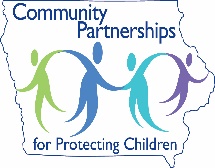 Annual Planning:Please describe up to 3 identified strategic priorities for the CPPC site for the upcoming year in the planning priorities section.  End of Year Reporting:Describe overall progress on the identified priorities in year-end section for the fiscal year:CPPC StructureCPPC Strategy ImplementationShared Decision-Making Survey ResultsNarrative Section for Highlights and Challenges: Name of Person Completing Report:  	Title:  Site:  	Address:  		Phone:  Please return this completed form:Julie Clark-Albrecht, Program ManagerIowa Department of Human ServicesBureau of Child Welfare and Community Services					Address: 1305 E. Walnut, Des Moines, Iowa 50319-0114Email:  jclarka@dhs.state.ia.us           Phone:(515) 281-7269CPPC SiteProposed Annual Plan     Year-End Report  (State Fiscal Year)  Site Name: County or Counties:  Contact Information CPPC Coordinator Name:    CPPC Coordinator Email Address & Phone Number:   Mailing Address:  Secondary Contact Name (Decat Coordinator/Decat Board Chair, Service Area Community Liaison, or SDMT Chair):Secondary Contact Email Address and Phone Number:CPPC Statewide Program Manager / Staff NotesCommunity Partnership Reporting is based on advancing the 4 strategies of Community Partnerships: Shared Decision Making, Neighborhood and Community Networking, Individualized Course of Action, and Policy and Practice Change.CPPC funding runs on the state fiscal calendar July 1 - June 30. There will be two times reporting is due:For annual planning (due May 15, extension to May 30, 2022, for FY23 plan), complete the sections below to capture your proposed planning and projected goals for the CPPC for the upcoming fiscal year starting July 1. (Report with projected/future activities) Proposed planning sections will be completed on a new document each year identifying the CPPC’s goals for the upcoming year.For end of year reporting, (due August 15) complete the sections in the grey shaded areas as noted to capture the progress toward goals achieved for the fiscal year that ended June 30. (Summary report with completed activities) These sections will be completed in the document that already has the planning sections completed and was submitted in May the prior year.CPPC Strategic Priority/Plan Overview Planning PrioritiesYear-End Progress123Describe your Community Partnership Shared Decision-Making leadership group and oversight role in response to the following questions:Describe the CPPC structure. Who coordinates the CPPC meetings? How frequently do meetings occur? Are there task teams or subcommittees?  How is CPPC linked to Decat? Explain decision making protocol between CPPC and the Decat board and how funding decisions are made.What is the connection between the CPPC and the local child abuse prevention council, ECI or other committees?Shared Decision-MakingProvide leadership for collaborative efforts that promote community responsibility for the safety and well-being of children.Shared Decision-MakingProvide leadership for collaborative efforts that promote community responsibility for the safety and well-being of children.Shared Decision-MakingProvide leadership for collaborative efforts that promote community responsibility for the safety and well-being of children.Category DescriptionCurrent Activities/Planning - InstructionsComplete the sections below as prompted. Check Yes or No in the boxes below for the activities the CPPC Shared Decision Making-Team has currently implemented at the start of the planning year. When ‘no’ is checked, include a corresponding item in the annual plan SDM section summary starting on page 9 to address planning, or provide explanation as to why a plan for the activity will not be implemented this year.When “yes” is checked, no additional explanation is needed unless the CPPC has plans to change/bolster the activity. Current Activities/Planning - InstructionsComplete the sections below as prompted. Check Yes or No in the boxes below for the activities the CPPC Shared Decision Making-Team has currently implemented at the start of the planning year. When ‘no’ is checked, include a corresponding item in the annual plan SDM section summary starting on page 9 to address planning, or provide explanation as to why a plan for the activity will not be implemented this year.When “yes” is checked, no additional explanation is needed unless the CPPC has plans to change/bolster the activity. Shared Decision-Making Team RepresentationThe CPPC site’s Shared Decision-Making Team (SDMT) has representation from the following areas (check all that apply): Membership must include DHS, Decat, and both local community and professional members:  Total number of SDMT members (both voting and non-voting)  Total number of volunteers or unpaid members involved (include avolunteer only once, even if they help with more than one activity) Average number that attends meetings regularly (at least 50% of scheduled meetings)Shared Decision-Making Survey/Team growth and developmentThe CPPC Shared Decision-Making Team plans to implement the following planning or actions to measure growth and development of the SDMT:             Yes    No       Implement the use of the Shared Decision-Making Survey.        Utilize the survey as a tool to guide quality improvement of strategy implementation.       Utilize the survey to improve upon how the team is functioning.       Identifies plan(s) to grow the team in diversity, provide educational efforts, strategic planning, and team building needs.Describe any plans for growth and development of the Shared Decision-Making Team for the next year: (Include how the Shared Decision-Making Team is utilizing the results of the SDMT survey)The CPPC Shared Decision-Making Team plans to implement the following planning or actions to measure growth and development of the SDMT:             Yes    No       Implement the use of the Shared Decision-Making Survey.        Utilize the survey as a tool to guide quality improvement of strategy implementation.       Utilize the survey to improve upon how the team is functioning.       Identifies plan(s) to grow the team in diversity, provide educational efforts, strategic planning, and team building needs.Describe any plans for growth and development of the Shared Decision-Making Team for the next year: (Include how the Shared Decision-Making Team is utilizing the results of the SDMT survey)Four strategies Implemented in the Shared Decision-Making processIs the Shared Decision-Making Team prepared to ensure the four strategies are implemented in the Decision-Making Process through the following actions?             Yes    No      Develop and implement plan for ongoing comprehensive understanding of the four strategies for individuals involved in 
             Shared Decision-Making process.      Implement and regularly offer orientation plan for all new SDMT members.      Provide oversight for the planning and implementation of the four CPPC strategies.Is the Shared Decision-Making Team prepared to ensure the four strategies are implemented in the Decision-Making Process through the following actions?             Yes    No      Develop and implement plan for ongoing comprehensive understanding of the four strategies for individuals involved in 
             Shared Decision-Making process.      Implement and regularly offer orientation plan for all new SDMT members.      Provide oversight for the planning and implementation of the four CPPC strategies.Shared Decision-Making Team Membership and RecruitmentIndicate below whether the Shared Decision-Making Team (SDMT) has the following representation and recruitment plans:              Yes   No     Membership on the SDMT is represented from domestic violence, substance use and mental health partners.      Membership recruitment plans and SDMT representation addresses racial, ethnic and cultural diversity.      The SDMT has identified a CPPC set goal for adding additional community members (this number can be reviewed and re-established each year).        % Goal                          % Met            Community representatives take a leadership SDM role as defined by the CPPC site.      Membership includes broad representative of at least five (5) of the following members: Faith-Based Groups, Health Care, Education, Business, Legal System (courts), Law Enforcement, Government (County or City), Economic Supports, Practice Partners and Prevention Councils.      Role of the SDMT includes advocacy for CPPC’s goals with funders and policymakers (legislators, governor, boards of supervisors, city council members, mayor, etc.)     The CPPC Coordinator and/or member of SDM contributes to state and/or regional events/activities (I.e., serves on planning committees, assisting with logistics, presenting, etc.).Indicate below whether the Shared Decision-Making Team (SDMT) has the following representation and recruitment plans:              Yes   No     Membership on the SDMT is represented from domestic violence, substance use and mental health partners.      Membership recruitment plans and SDMT representation addresses racial, ethnic and cultural diversity.      The SDMT has identified a CPPC set goal for adding additional community members (this number can be reviewed and re-established each year).        % Goal                          % Met            Community representatives take a leadership SDM role as defined by the CPPC site.      Membership includes broad representative of at least five (5) of the following members: Faith-Based Groups, Health Care, Education, Business, Legal System (courts), Law Enforcement, Government (County or City), Economic Supports, Practice Partners and Prevention Councils.      Role of the SDMT includes advocacy for CPPC’s goals with funders and policymakers (legislators, governor, boards of supervisors, city council members, mayor, etc.)     The CPPC Coordinator and/or member of SDM contributes to state and/or regional events/activities (I.e., serves on planning committees, assisting with logistics, presenting, etc.).Community,Family, and YouthRepresentation in Shared Decision MakingAre Community Members, Family and Youth represented in Shared Decision Making of the CPPC through the following activities?             Yes   No       Parent Partners facilitate annual orientation to the program for Shared Decision-Making Team members.       Information and progress of the local Parent Partner program is shared regularly.       A Parent Partner is added to the membership of the SDMT.       SDMT has developed, or plans to develop, an avenue for youth voice and engagement to the SDMT.       Plans to engage local families and/or youth who are disproportionately/disparately overrepresented in child welfare.       Identify a plan to engage community members with lived experience.       SDMT has identified member roles missing in the SDMT that is critical to sharing decision making to meet identified local
               needs.       Plan to engage and include additional members whether through an area not currently represented, such as due to a change in  staff or representation, identified community needs, etc.How will the SDMT engage with representatives/family leaders from culturally and racially diverse groups in the communities within the CPPC site?Describe how the SDMT will seek involvement, input, and share decision-making with youth, parents, and community members with lived experience. Include one action step your SDMT plans to take:Are Community Members, Family and Youth represented in Shared Decision Making of the CPPC through the following activities?             Yes   No       Parent Partners facilitate annual orientation to the program for Shared Decision-Making Team members.       Information and progress of the local Parent Partner program is shared regularly.       A Parent Partner is added to the membership of the SDMT.       SDMT has developed, or plans to develop, an avenue for youth voice and engagement to the SDMT.       Plans to engage local families and/or youth who are disproportionately/disparately overrepresented in child welfare.       Identify a plan to engage community members with lived experience.       SDMT has identified member roles missing in the SDMT that is critical to sharing decision making to meet identified local
               needs.       Plan to engage and include additional members whether through an area not currently represented, such as due to a change in  staff or representation, identified community needs, etc.How will the SDMT engage with representatives/family leaders from culturally and racially diverse groups in the communities within the CPPC site?Describe how the SDMT will seek involvement, input, and share decision-making with youth, parents, and community members with lived experience. Include one action step your SDMT plans to take:Utilization of Data in Shared Decision MakingIs data available and utilized in the CPPC Shared Decision-Making process?             Yes    No       SDMT is able to access and plans to share local level data on areas such as child welfare, juvenile court services, child and family well-being, social determinants of health, and other community indicators from the national, state, and/or local level. Data will be utilized from the following sources in planning to address local gaps and needs (check all that apply):		Child abuse/neglect; out of home care; permanency                             Iowa DHS/Family First Dashboard		Kids Count – Annie Casey Foundation		Iowa Department of Public Heath		The Census Bureau		Iowa Youth Survey	 	Other:                              Other:  Does the Shared Decision-Making Team facilitate the following data review/collection activities?             Yes   No       Periodically reviews diversity and disparity data (e.g., from the Iowa DHS Family First Dashboard, provided by local DHS,
               county Equity team if applicable) of families involved within the local Child Welfare system.       Conducts, or will be a partner in conducting, a community need assessment; (or)       The CPPC site has access to data from a community needs assessment completed in the last 3 years.How will the CPPC utilize the information gathered through the above identified data collection activities in developing annual priorities and planning? (Describe an overview of community needs assessment methods utilized to inform planning, or, include any plans to utilize specific data to inform, planning, coordination and implementation of CPPC activities.)Is data available and utilized in the CPPC Shared Decision-Making process?             Yes    No       SDMT is able to access and plans to share local level data on areas such as child welfare, juvenile court services, child and family well-being, social determinants of health, and other community indicators from the national, state, and/or local level. Data will be utilized from the following sources in planning to address local gaps and needs (check all that apply):		Child abuse/neglect; out of home care; permanency                             Iowa DHS/Family First Dashboard		Kids Count – Annie Casey Foundation		Iowa Department of Public Heath		The Census Bureau		Iowa Youth Survey	 	Other:                              Other:  Does the Shared Decision-Making Team facilitate the following data review/collection activities?             Yes   No       Periodically reviews diversity and disparity data (e.g., from the Iowa DHS Family First Dashboard, provided by local DHS,
               county Equity team if applicable) of families involved within the local Child Welfare system.       Conducts, or will be a partner in conducting, a community need assessment; (or)       The CPPC site has access to data from a community needs assessment completed in the last 3 years.How will the CPPC utilize the information gathered through the above identified data collection activities in developing annual priorities and planning? (Describe an overview of community needs assessment methods utilized to inform planning, or, include any plans to utilize specific data to inform, planning, coordination and implementation of CPPC activities.)Planning/Implementation to meet unmet needs within the communityPlanning and implementation of activities to meet unmet needs within CPPC communities includes:              Yes  No      Development of linkages and partnerships with other groups in the community to address and meet unmet needs.      SDMT is able to make decisions about priorities, determine the use of resources, analyze data, engage community around
              abuse and neglect, and advocate for more services and funding when necessary.      Strategies address unmet needs of families in the community in order to increase the number of healthy, safe, stable 
              families who do not become involved in the child welfare system.The CPPC site has identified plans to increase engagement and collaboration in the following areas to meet unmet local needs (check all that apply): Economic Support		 Child Welfare Professionals             Law Enforcement      Domestic Violence		 Community Providers                       Legal/Judicial   Mental Health	                 Foster Parents                                    Persons with Lived Experience   Substance Use                                 Kinship/Relative Caregivers             Racial and Cultural Equity to address Disparities  Parents			 Youth                                                    Other:    				 Provide an example(s) of planning approaches the CPPC will utilize to increase engagement, collaboration, and linkages with the above identified areas:Planning and implementation of activities to meet unmet needs within CPPC communities includes:              Yes  No      Development of linkages and partnerships with other groups in the community to address and meet unmet needs.      SDMT is able to make decisions about priorities, determine the use of resources, analyze data, engage community around
              abuse and neglect, and advocate for more services and funding when necessary.      Strategies address unmet needs of families in the community in order to increase the number of healthy, safe, stable 
              families who do not become involved in the child welfare system.The CPPC site has identified plans to increase engagement and collaboration in the following areas to meet unmet local needs (check all that apply): Economic Support		 Child Welfare Professionals             Law Enforcement      Domestic Violence		 Community Providers                       Legal/Judicial   Mental Health	                 Foster Parents                                    Persons with Lived Experience   Substance Use                                 Kinship/Relative Caregivers             Racial and Cultural Equity to address Disparities  Parents			 Youth                                                    Other:    				 Provide an example(s) of planning approaches the CPPC will utilize to increase engagement, collaboration, and linkages with the above identified areas:Immersion TrainingIdentify CPPC Immersion Training activities the CPPC has completed or needs to complete in this category:             Yes     No        New CPPC Coordinator attends first available CPPC Immersion 101 within the 1st year. Date of attendance:           CPPC Coordinator will attend Immersion 201 when offered or has attended previously. Date of attendance:           CPPC site will host a CPPC Immersion 101 event in CPPC area at least once every three years. Date last hosted:   Identify CPPC Immersion Training activities the CPPC has completed or needs to complete in this category:             Yes     No        New CPPC Coordinator attends first available CPPC Immersion 101 within the 1st year. Date of attendance:           CPPC Coordinator will attend Immersion 201 when offered or has attended previously. Date of attendance:           CPPC site will host a CPPC Immersion 101 event in CPPC area at least once every three years. Date last hosted:   Shared Decision-Making Team requests the following resources, trainings, or other technical assistance for next year FY.Check the following resources requested by the SDMT:	   CPPC Immersion 101 Training                                                                                                                              CPPC Immersion 201 Training   Recruitment assistance to expand our SDMT.   Expanding SDMT team to increase diversity.   Training and education regarding cultural equity, diversity and inclusion.   Host: Race: The Power of an Illusion   Host: Understanding Implicit Racial Bias    Utilize Courageous Conversations Toolkit   Print or electronic materials to for SDMT/ materials for community and/or families.   Technical Assistance from CPPC State Staff   Connection with other CPPC sites for resources, materials, consultation.   How to involve youth, young adults, parents/caregivers in SDM Process.   Training around identified areas of growth as identified through the Shared Decision-Making Survey.    Other:    Other: Please expand on or provide additional information on any items checked above if needed:Check the following resources requested by the SDMT:	   CPPC Immersion 101 Training                                                                                                                              CPPC Immersion 201 Training   Recruitment assistance to expand our SDMT.   Expanding SDMT team to increase diversity.   Training and education regarding cultural equity, diversity and inclusion.   Host: Race: The Power of an Illusion   Host: Understanding Implicit Racial Bias    Utilize Courageous Conversations Toolkit   Print or electronic materials to for SDMT/ materials for community and/or families.   Technical Assistance from CPPC State Staff   Connection with other CPPC sites for resources, materials, consultation.   How to involve youth, young adults, parents/caregivers in SDM Process.   Training around identified areas of growth as identified through the Shared Decision-Making Survey.    Other:    Other: Please expand on or provide additional information on any items checked above if needed:Annual Planning SummaryShared Decision-Making Strategy/Summary of Annual PlanningDescribe any additional proposed plans for bolstering the Shared Decision-Making Strategy for the upcoming year:Provide a summary response to any questions/items answered “no” in the Shared Decision-Making sections answered above.  Indicate whether these items are planned to be addressed in the upcoming year, or if they are not planned to be addressed, and detail the reasons why.Shared Decision-Making Strategy/Summary of Annual PlanningDescribe any additional proposed plans for bolstering the Shared Decision-Making Strategy for the upcoming year:Provide a summary response to any questions/items answered “no” in the Shared Decision-Making sections answered above.  Indicate whether these items are planned to be addressed in the upcoming year, or if they are not planned to be addressed, and detail the reasons why.End of Year SummaryShared Decision-Making Strategy/End of Year Progress Summary:Provide an overview of the activities completed within the Shared Decision-Making Strategy this year. Identify the planning, coordination, and implementation that was completedDescribe what resources have been allocated towards completing progress of activities (funding, time, staff, volunteers). Include numerical data as applicable. In what ways did the SDMT increase representation and voice in Shared Decision-Making over the last year? What were successes, and what challenges did the SDMT experience?Were any changes or adaptations to the annual proposed plan made?  Please describe.What are key outcomes from activities completed through Shared Decision-Making? What was the impact of the SDM strategy on children, youth, families and communities within the CPPC site? Shared Decision-Making Strategy/End of Year Progress Summary:Provide an overview of the activities completed within the Shared Decision-Making Strategy this year. Identify the planning, coordination, and implementation that was completedDescribe what resources have been allocated towards completing progress of activities (funding, time, staff, volunteers). Include numerical data as applicable. In what ways did the SDMT increase representation and voice in Shared Decision-Making over the last year? What were successes, and what challenges did the SDMT experience?Were any changes or adaptations to the annual proposed plan made?  Please describe.What are key outcomes from activities completed through Shared Decision-Making? What was the impact of the SDM strategy on children, youth, families and communities within the CPPC site? Please have each committee member on the leadership/steering committee fill out the Shared Decision-Making form, compile the average response for each question, and report the average response below. The survey can be administered by paper or online, depending on the preference of the coordinator and/or SDMT. Copies of the responses should be kept in a confidential file and ready to be accessed if the State requests the data.*Instructions: Include Previous year survey results in the Previous Year column.  Include the Current Year survey results in the year end progress report (grey column)Shared Decision-Making Survey    1=disagree, 2=mildly disagree, 3=neutral, 4=mildly agree, 5= agreeCategoryDescriptionPrevious Year*Current Year*1.  Common Vision:2.  Understanding and Agreement Goals:3.  Clear Roles & Responsibilities:4.  Shared Decision Making:All members have a voice and are engaged in the decision-making process.5.  Conflict Management:6.  Shared Leadership:7.  Well Developed Work Plans:8.  Relationships/Trust:9.  Internal Communication:10.  External Communication:11.  Evaluation:12.  Understanding of CPPC:Average Response Score:This is an average score for all of the responses, the number should be between 1-5Community/Neighborhood NetworkingPromote cooperation and form alliances to provide more accessible and relevant informal and professional supports, servicesand resources for families whose children are at risk of abuse and neglect.Community/Neighborhood NetworkingPromote cooperation and form alliances to provide more accessible and relevant informal and professional supports, servicesand resources for families whose children are at risk of abuse and neglect.Category DescriptionPlanned ActivitiesDescribe the proposed goals and planning for C/NN through response to each of the prompts below.Collaboration/Rep-presentationCheck the categories the CPPC site plans to gain input, insight, and collaboration from (note: this could be through surveys, inviting speakers, Neighborhood Networking Efforts, C/NN meetings, etc.):Develop Neighborhood/Community Networking plan that includes goals for engagement and planned activities Respond to the questions below regarding networking, collaboration, and engagement:Describe planned activities for Community and Neighborhood Networking: Include the network and community members to whom planned activities will be directed: How will the CPPC increase collaboration among economic supports, domestic violence, mental health, substance use and other child welfare professional partners?In what ways will the CPPC develop and/or increase linkages between informal and professional supports and resources?Explain how the CPPC will involve parents, youth, foster parents, kinship and relative caregivers in collaborative programs in the community:What performance and outcome measures for planned activities will the CPPC utilize to evaluate activities to ensure the goals (from the planning stage) are met (e.g., use of surveys, tracking progress on action steps, analyze program data to determine changes, review local statistics annually to uncover changes in child abuse/neglect, requesting feedback information from partner and community stakeholders to evaluate trends).Engage the community and build awareness about CPPC’s four strategies through community forums, events and activitiesRespond to the narrative questions below regarding building CPPC awareness: Describe any planned activities for the year to build community awareness around the CPPC Four Strategies:Is a cadre of people identified who are able to deliver CPPC information to the community? Please describe:Education & AwarenessThe CPPC plans to offer training and education in the community around the following topic areas:    Family centered programming	    Understanding/Analyzing Data                             Racial Disparities and Disproportionality   Family and youth engagement               Protective Factors	 	                                   Child welfare/Family First Legislation   ACEs/Trauma Informed                            Child Abuse Prevention                                          Other:     Child & family well-being		     Diversity, Equity and Inclusion                              Other: Identify the planning, coordination, and implementation that will be completed. How will training opportunities be evaluated for effectiveness in advancing the CPPC planning and priorities?The CPPC site has established one or more of the following C/NN activities: Check all of the below activities the CPPC site has currently or plans to implement regarding Community/Neighborhood Networking: Organize groups/networks of community members and/or parents/or youth with prior child welfare involvement to focus on
     leadership activities and providing informal supports. The development of hubbing resources and activities that enhance the accessibility of services and supports for families and
     youth. Increase cultural responsiveness and develop plans to address disproportionality and disparity locally. Implementation of programs and activities to consistently address Diversity and Disparity issues. Aligned efforts with an existing county Equity team or similar group to address disproportionality and disparity in child
     welfare.Clear partnership with DHS to show ownership of CPPC solutions and approach. The use of informal supports is standard practice for families facing challenges and for families who are involved with DHS.How will the CPPC site implement, support, and evaluate the above identified activities?Summary of Annual PlanningCommunity and Neighborhood Networking Strategy/Summary of Annual Planning1.	Provide a summary overview of proposed plans and activities for the CPPC site for Community and Neighborhood Networking strategy for the upcoming year:End of Year Progress Summary Community Neighborhood Networking/End of Year Progress Summary Provide an overview of the Community/Neighborhood Networking activities completed for the fiscal year. Identify the planning, coordination, and implementation that was completed.What overall resources were allocated towards completing Community/Neighborhood Networking activities and tasks? Include funding, time, staff or volunteers, or in-kind donations which were contributed by the CPPC site toward activities, and if any outside resources were contributed.In what ways did the CPPC increase engagement and collaboration with partners, stakeholders, parents, youth, and  community members within the Community and Neighborhood Networking strategy?  What were successes, and what challenges did the CPPC experience?Were any changes or adaptations made from the CPPC annual proposed plan regarding the C/NN strategy? If so, please describe.What are key outcomes from the C/NN activities completed? Approximately what percent of proposed activities and tasks did the CPPC site complete?Community/Neighborhood Networking Activity Outcome(s)/Year End ReportingComplete this chart with year-end summary reporting regarding activities completed for C/NN for the year.Community/Neighborhood Networking Activity Outcome(s)/Year End ReportingComplete this chart with year-end summary reporting regarding activities completed for C/NN for the year.Community/Neighborhood Networking Activity Outcome(s)/Year End ReportingComplete this chart with year-end summary reporting regarding activities completed for C/NN for the year.Community/Neighborhood Networking Activity Outcome(s)/Year End ReportingComplete this chart with year-end summary reporting regarding activities completed for C/NN for the year.Community/Neighborhood Networking Activity Outcome(s)/Year End ReportingComplete this chart with year-end summary reporting regarding activities completed for C/NN for the year.Community/Neighborhood Networking Activity Outcome(s)/Year End ReportingComplete this chart with year-end summary reporting regarding activities completed for C/NN for the year.Activity DescriptionNumbers CPPC ContributionsCPPC PrioritiesOutcomesImpact(Program/Event/Training)(Number of attendees, participantsor communitymembers reached)(Was this a CPPC planned activity or was CPPC funding provided? i.e., number of volunteers/staff, donations, CPPC funds expended) (How did it fit with the CPPC Siteidentified priorities on the priority chart on page 2)(What was successful and how was it measured? i.e.- Using data from reports, surveys, program outcome measures, etc.) (What was the impact on families, youth and community? How was quality of the activity assessed? Was it effective? If not effective, how can you assess it next time?)Total number of individuals reached through CPPC activities:    Total number of individuals reached through CPPC activities:    Total number of individuals reached through CPPC activities:    Total number of individuals reached through CPPC activities:    Total number of individuals reached through CPPC activities:    Total number of individuals reached through CPPC activities:    Total number of events, programs, and activities held or supported through the CPPC:      Total number of events, programs, and activities held or supported through the CPPC:      Total number of events, programs, and activities held or supported through the CPPC:      Total number of events, programs, and activities held or supported through the CPPC:      Total number of events, programs, and activities held or supported through the CPPC:      Total number of events, programs, and activities held or supported through the CPPC:      Family and Youth Centered EngagementGenuinely engage families and youth to identify strengths, resources, and supports to reduce barriers and help families and youth succeed.Family and Youth Centered EngagementGenuinely engage families and youth to identify strengths, resources, and supports to reduce barriers and help families and youth succeed.CategoryDescriptionPlanned ActivitiesDescribe the proposed goals and planning for Family and Youth Centered Engagement in response to each of the prompts below. Promote Protective Factors and Equitable Child/Family Well-BeingDescribe plans the CPPC has identified for innovative activities to promote Protective Factors and/or increase equitable child and family well-being for families at increased risk:Authentic Youth and Family EngagementHow will the CPPC implement and support activities which facilitate authentic family and youth engagement? (e.g., provide opportunities, develop youth-adult partnerships, parent or youth led committees, intentionally share power and decision-making, co-design of community activities, etc.)Community Resource CoordinationDescribe plans to develop and/or implement community resource coordination activities to support and meet family/youth individual needs.  Family and Youth Centered Engagement ActivitiesImplement a plan for one or more of the following activities:  CB YTDMS (Community-Based Youth Transition Decision Making)  Circles of Support   Parent Cafes (identify Café model: Be Strong, Common Sense, Community Cafes)    Youth and/parent centered/led and co-designed meetings, planning and activities  Activities directed to building trust and connection with youth and families within marginalized, over-represented or under- served communities.   Other (such as CB-FTDMS):   Other:  Summary of Annual PlanningFamily and Youth Centered Engagement/Summary of Annual Planning 1.	Describe any additional proposed plans for Family and Youth Centered Engagement Strategy for the upcoming year:End of Year Progress ReportingFamily and Youth Centered Engagement Strategy/End of Year Progress ReportingDescribe progress to proposed plans and activity implementation for the Family and Youth Centered Engagement Strategy. Describe what resources were put towards completing progress (funding, time, staff, volunteers). Include any numerical data when possible.In what ways did the CPPC increase engagement and collaboration with parents, youth, and community members within the FYCE strategy?  What were successes, and what challenges did the CPPC experience?Were any changes or adaptations to the plans for the year?  Please describe.Summarize any key outcomes from the Family and Youth Centered Engagement Strategy activities completed this year. What was the impact of the Family and Youth Engagement strategy on children, youth, families and communities within the CPPC site?Policy and Practice ChangeImprove policies and practices to reduce barriers and increase accessibility and relevance of services that lead to positive family and youth outcomes.Policy and Practice ChangeImprove policies and practices to reduce barriers and increase accessibility and relevance of services that lead to positive family and youth outcomes.CategoryDescriptionPlanned ActivitiesDescribe the proposed goals and planning for Policy and Practice Change in response to each of the prompts and/or questions below.Key collaborators regarding policy and practice changeIdentify key collaborators the CPPC site plans to seek input and feedback from regarding Policy and Practice Change:Describe how the CPPC site plans to seeks input and feedback regarding needs and gaps for proposed policy and practice changes:What policy and practice change needs have been identified through soliciting feedback from collaborators?How will the CPPC site authentically engage with youth and/or parents who have been involved in the child welfare system and ask for their input about what works and what does not, from their perspective?Identified Policy and Practice Changes Identify areas listed below the CPPC plans to address as Policy and Practice Changes. Please check all that apply:  Building community and/or informal supports to prevent abuse or re-abuse.  Promoting authentic family and youth engagement.  Strengthening communication between DHS and the community.  Process for evaluation and feedback of current practices among child welfare and partner agencies.  Ensure frontline child welfare staff and partner agencies are included in development and implementation of practice
       changes.  Reducing racial disproportionality and disparity in the child welfare system.  Improving cultural competency and responsiveness in the community.  Establishing partnerships with intersecting local systems (such as law enforcement, schools, employers/businesses) to
      influence practice changes.   Implement youth centered Dream Teams or youth centered transition planning in the community for non-system involved
       youth at increased risk.  Parent Partners Program provides input to gaps and needs for parents involved in child welfare in the community  Plan to increase access to services to meet needs for community members regarding mental health, substance use and
       domestic violence.  Other identified Policy and Practice Changes:  Plan to address access to concrete needs and socioeconomic factors such as:  Transportation barriers                       Food Security                Other (Please Describe):   Housing needs                                       Employment                 Other (Please Describe):    Childcare                                               CPPC plans to address Policy and Practice change needs:What information is utilized by the CPPC in planning to prioritize practices or procedures which need to be changed or improved on? (This may include data, surveys, focus groups, input from parents, youth, community members and partners.)Describe any equity, disproportionality, or disparity issues related to the policy and practice changes the CPPC site plans to address:How will the CPPC create changes or address the policies and practices identified above?Implementation plan for changes, monitoring, and evaluation Describe how the CPPC site will communicate, monitor and evaluate changes: (for example, the Plan Do Study Act (PDSA) method provides a useful template for testing and evaluating a practice change)How will the CPPC communicate the policy and practice changes to community members, stakeholders, and partners?Describe if there are plans for monitoring and evaluation of activities the CPPC will utilize to ensure change is successful:Are there specific methods identified for ensuring quality changes are maintained?Policy and Practice Changes ImplementationMark all of the following Policy and Practice activities that apply to the CPPC site:  Community agencies routinely involve SDM in developing and reviewing policies and practices Agencies involved in CPPC routinely survey consumers and partners about their programs and make changes in response to
     feedback including diversity and disparity issues SDM group solicits ongoing feedback from families and community members and makes changes in response to feedback Ensure that all neighborhood network members and DHS-contracted agencies require specific “best practice” standards for
     delivering human services Ensure that the SDM group, agency administrators and service recipients evaluate service delivery on a regular basis Implement recommendations of various state and federal reviews.Describe if there are any additional innovative policy and practice activities not listed above the CPPC site has plans to implement:How will the CPPC implement, support, and evaluate the above identified activities?Summary of Annual PlanningPolicy and Practice Change Strategy/Summary of Annual PlanningProvide a summary overview of proposed plans for the CPPC site to address Policy and Practices Changes for the upcoming year:End of Year Progress SummaryPolicy and Practice Change Strategy/End of Year Progress Summary Provide an overview of the activities completed within the Policy and Practice Change Strategy this year:Describe what resources were put towards completing progress of activities (funding, time, staff, volunteers). Include any numerical data when possible.In what ways did the CPPC increase engagement and collaboration with partners, stakeholders, community members within the Policy and Practice strategy?  What were successes, and what challenges did the CPPC experience?Were any changes or adaptations to the plans for the year?  Please describe.Summarize any key outcomes from Policy and Practice Change activities completed this year. Approximately what percent of proposed policy and practice activities did the CPPC site complete? What was the impact of the Policy and Practice Change strategy on children, youth, families and communities within the CPPC site?